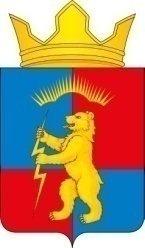 Р А С П О Р Я Ж Е Н И ЕАДМИНИСТРАЦИИ  МУНИЦИПАЛЬНОГО ОБРАЗОВАНИЯСЕЛЬСКОЕ ПОСЕЛЕНИЕ ЗАРЕЧЕНСК  КАНДАЛАКШСКОГО РАЙОНАОт  01.10.2020 года                                                                              №  14Об определении размера                                                                                                                                                                                                     пенсии за выслугу летВ соответствии с Законом Мурманской области «О муниципальной службе в Мурманской области»1.Определить с 01.10.2020 года к страховой пенсии по старости пенсию за выслугу лет, составляющую 45% месячного денежного содержания, не превышающего 2,8 должностного оклада с начислением  на него районным коэффициентом:- Никитиной Наталье Петровне 4 473 рубля  63 копейки  в месяц;- Павловой Надежде Марьяновне 4 210 рублей 92 копейки в месяц;- Ерохиной Татьяне Владимировне 4 762 рубля 80 копеек в месяц.2.Настоящее распоряжение вступает в силу  с момента подписания и вступает в силу с 01.10.2020 года.           И.о. главы администрации                                       Е.В.Глазкова